First Name of Application CV No: 1651500Whatsapp Mobile: +971504753686 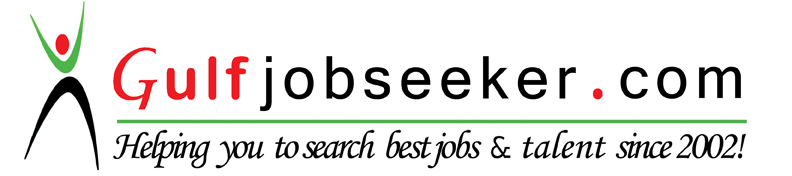 I am keen to embark on a career where I can serve the research group in a challenging and dynamic environment towards a successful career by making the best out of my professional abilities and interpersonal skills.I am an enthusiastic, hands-on IT professional with 3 years’ experience in IT Support and Software Engineer. I have a proven track record of managing and maintaining servers and desktops in LAN/WAN network infrastructures.Having professional experience of Oracle 10g, Developing Oracle Reports and Oracle Forms using tools PL/SQL, Oracle Forms Builder 10g and Oracle Report Builder 10g.  3 year experience in GETINN PVT LTD   AS IT Support Engineer & Software Engineer.Designation: IT Support Engineer And Software Engineer.Responsibilities (IT Support Engineer):  Installing and configuring computer hardware operating systems and applications.Managing computer systems and networks.Troubleshooting of Computer Systems. 	Supervising junior staff and new comers.Changing parts in computers as required.CCTV Installation on Client Side.DVR Configuration with cameras and Monitor. LAN/WAN Configuration. Supporting the roll-out of new applications.Setting up new users' accounts and profiles and dealing with password issues.Responsibilities (Oracle Developer):  Reports development Reports Layout Designing For Different Modules Forms DesigningForms Designing and DevelopmentManaging version control systems for different clientsApplication software installation and configuration at client side Online updating files on client sideInteracted with clients to understand their requirements.Programmed queries and views on Oracle 10g.Inventory Control System (IC)General Ledger (GL)Security Panel (SP)Hospital Management System (HMS)Campus Management System  (CMS)Restaurant Management System (RMS)Point Of Sale (POS)Programming Languages:C,C++, PL/SQL , HTMLRDBMS:ORACLE, MS ACCESS.Operating System:Windows  98/ 2000/ Vista/ XP/ 7/ 8/ 8.1 / 10Development Tools:Oracle Report Developer, Oracle Form Developer, PL/SQL, Visual Source Safe(VSS) Other Tools:MS Word, MS Excel, MS PowerPoint, MS OutlookCCNAConfiguration of RoutersKnowledge of SwitchingTopologiesRouting Institute: Corvit Systems of educationBachelor: BS (Computer Engineering)Intermediate: F.ScMetric  Nationality:          PakistaniDOB:                       18-09-1990			New TechnologiesUsing InternetCricket